  考点名称：武汉机电工程学校      地址：百步亭建设新村300号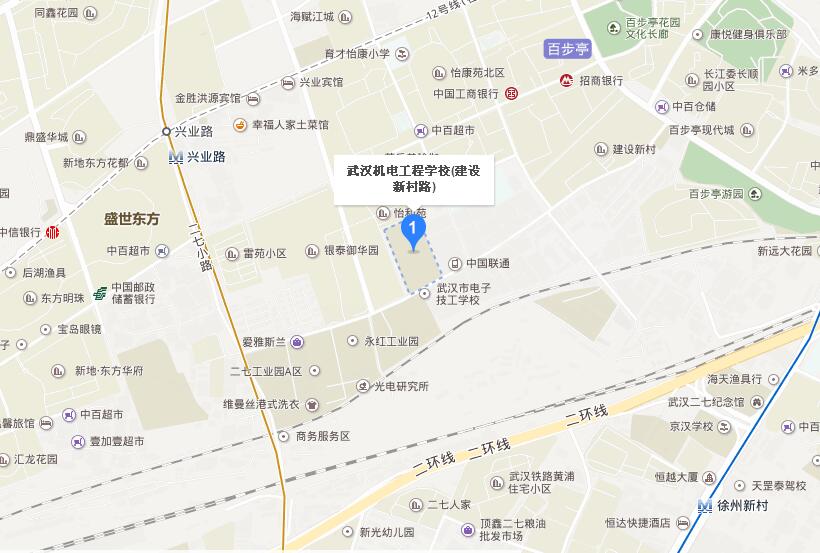 